Example using the Rest Get to retrieve course information I belong too: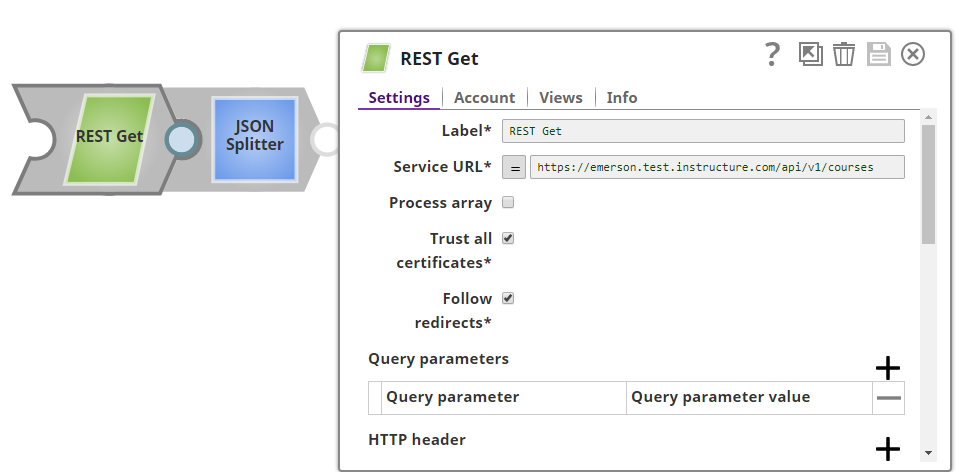 Using Account with a Bearer Token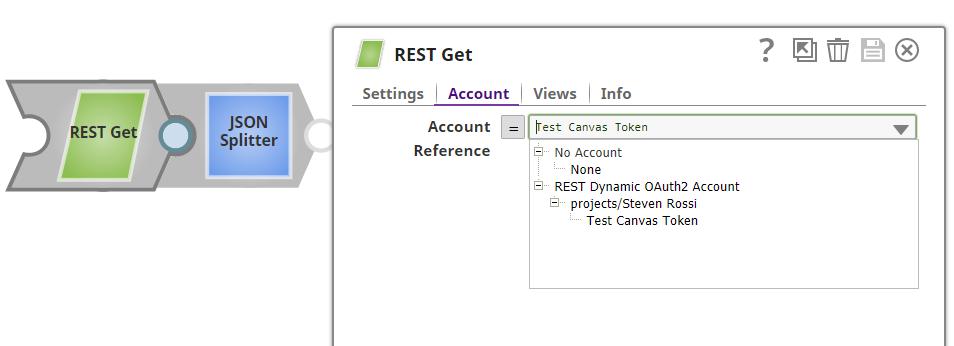 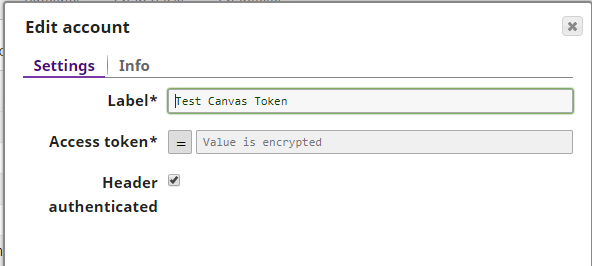 It returns the courses I belong too just fine: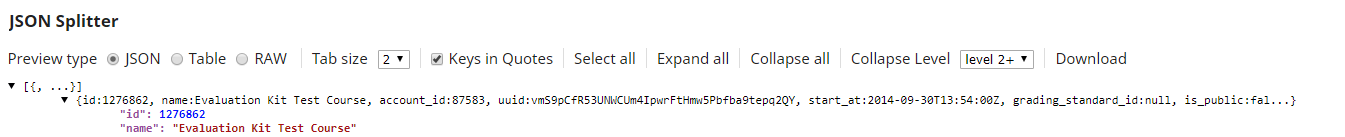 When trying to use the Rest Post I cannot get it to work. If I issue the following curl command on the O/S it loads the example user in my CSV just fine:curl -F attachment=@users.csv -H "Authorization: Bearer <TOKEN > " 'https://emerson.test.instructure.com/api/v1/accounts/self/sis_imports.json?import_type=instructure_csv'My REST Post looks like the following: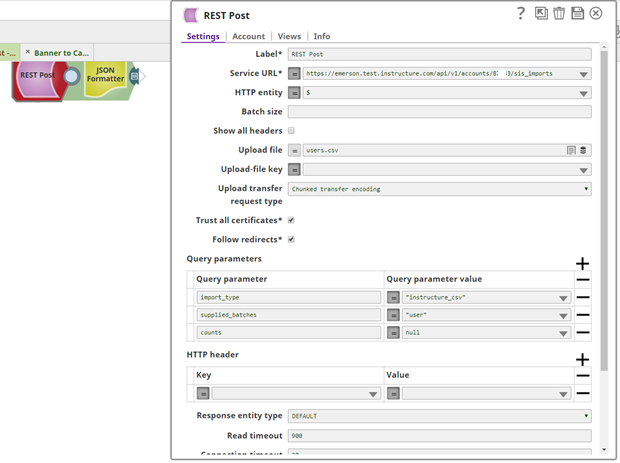 I am reading the CSV file I have on SnapLogic: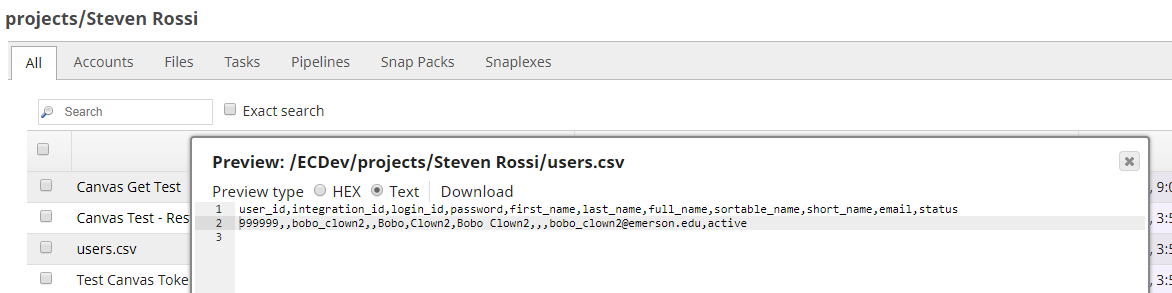 I am using the following URL, which discusses the API I am trying to use:https://canvas.instructure.com/doc/api/sis_imports.htmlThe following is the error I get when trying to run it.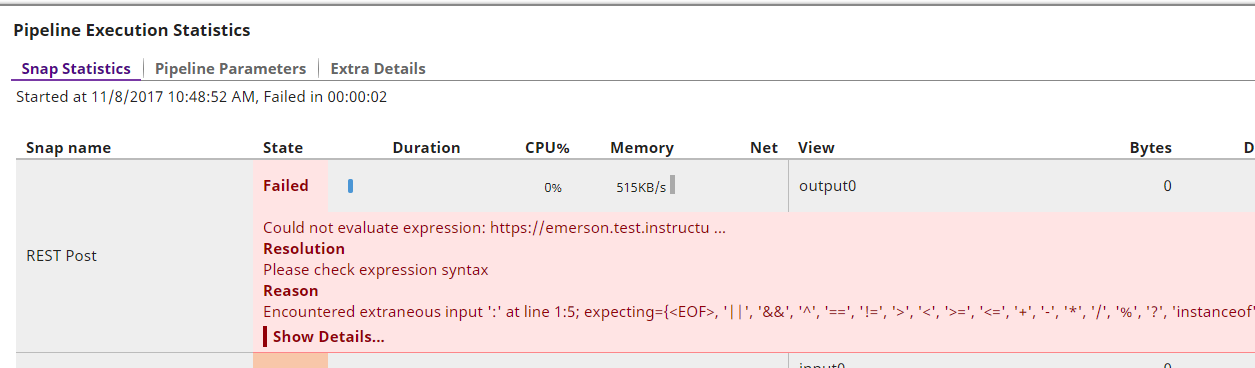 Help! 